Технологическая карта урока геометрии  в 8 классе по теме «Задачи на построение.»Цель деятельности учителяСоздать условия для совершенствования навыков решения задач по темеСоздать условия для совершенствования навыков решения задач по темеСоздать условия для совершенствования навыков решения задач по темеТермины и понятияОкружность, хорда, радиус, диаметр, касательнаяОкружность, хорда, радиус, диаметр, касательнаяОкружность, хорда, радиус, диаметр, касательнаяПланируемые результатыПланируемые результатыПланируемые результатыПланируемые результатыПредметные уменияПредметные уменияУниверсальные учебные действияУниверсальные учебные действияВладеют базовым понятийным аппаратом по основным разделам содержанияВладеют базовым понятийным аппаратом по основным разделам содержанияПознавательные: понимают и используют математические средства наглядности. Регулятивные: умеют самостоятельно ставить цели, выбирать и создавать алгоритмы для решения учебных математических задач.Коммуникативные: умеют организовывать учебное сотрудничество и совместную деятельность с учителем и сверстниками.Личностные: проявляют способность к эмоциональному восприятию математических объектов, задач, решений, рассужденийПознавательные: понимают и используют математические средства наглядности. Регулятивные: умеют самостоятельно ставить цели, выбирать и создавать алгоритмы для решения учебных математических задач.Коммуникативные: умеют организовывать учебное сотрудничество и совместную деятельность с учителем и сверстниками.Личностные: проявляют способность к эмоциональному восприятию математических объектов, задач, решений, рассужденийОрганизация пространстваОрганизация пространстваОрганизация пространстваОрганизация пространстваФормы работыФронтальная (Ф), индивидуальная (И), групповая (Г).Фронтальная (Ф), индивидуальная (И), групповая (Г).Фронтальная (Ф), индивидуальная (И), групповая (Г).ОбразовательныересурсыУчебник.Задания для индивидуальной работыУчебник.Задания для индивидуальной работыУчебник.Задания для индивидуальной работыI этап. Проверка домашнего заданияI этап. Проверка домашнего заданияI этап. Проверка домашнего заданияI этап. Проверка домашнего заданияЦель деятельностиСовместная деятельностьСовместная деятельностьСовместная деятельностьПроверить уровень усвоения теоретического материала(Ф)Привести доказательство признака касательной к окружности. (Заслушать одного ученика.)Проверить выполнение домашнего задания и ответить на вопросы учащихся.(Ф)Привести доказательство признака касательной к окружности. (Заслушать одного ученика.)Проверить выполнение домашнего задания и ответить на вопросы учащихся.(Ф)Привести доказательство признака касательной к окружности. (Заслушать одного ученика.)Проверить выполнение домашнего задания и ответить на вопросы учащихся.II этап. Самостоятельная работаII этап. Самостоятельная работаII этап. Самостоятельная работаII этап. Самостоятельная работаЦель деятельностиЗадания для самостоятельной работыЗадания для самостоятельной работыЗадания для самостоятельной работыСовершенствовать навыки решения задач по теме(И) Учащиеся решают самостоятельную работу на листочках и сдают учителю на проверку.Вариант IКМ и АТУ - отрезки касательных, проведенных из точки К к окружности с центром О. Найдите КМ и KN, если ОК = 12 см, ˪MON=120°.Диагонали ромба ABCD пересекаются в точке О. Докажите, что прямая BD касается окружности с центром А и радиусом, равным ОС.Вариант IIНайдите отрезки касательных АВ и АС, проведенных из точки А к окружности радиуса r, если r = 9 см, ˪ВАС = 120°.В равнобедренном треугольнике ABC с основанием АС проведена медиана BD. Докажите, что прямая BD касается окружности с центром С и радиусом, равным AD  (И) Учащиеся решают самостоятельную работу на листочках и сдают учителю на проверку.Вариант IКМ и АТУ - отрезки касательных, проведенных из точки К к окружности с центром О. Найдите КМ и KN, если ОК = 12 см, ˪MON=120°.Диагонали ромба ABCD пересекаются в точке О. Докажите, что прямая BD касается окружности с центром А и радиусом, равным ОС.Вариант IIНайдите отрезки касательных АВ и АС, проведенных из точки А к окружности радиуса r, если r = 9 см, ˪ВАС = 120°.В равнобедренном треугольнике ABC с основанием АС проведена медиана BD. Докажите, что прямая BD касается окружности с центром С и радиусом, равным AD  (И) Учащиеся решают самостоятельную работу на листочках и сдают учителю на проверку.Вариант IКМ и АТУ - отрезки касательных, проведенных из точки К к окружности с центром О. Найдите КМ и KN, если ОК = 12 см, ˪MON=120°.Диагонали ромба ABCD пересекаются в точке О. Докажите, что прямая BD касается окружности с центром А и радиусом, равным ОС.Вариант IIНайдите отрезки касательных АВ и АС, проведенных из точки А к окружности радиуса r, если r = 9 см, ˪ВАС = 120°.В равнобедренном треугольнике ABC с основанием АС проведена медиана BD. Докажите, что прямая BD касается окружности с центром С и радиусом, равным AD  III этап. Решение задач.III этап. Решение задач.III этап. Решение задач.III этап. Решение задач.Цель деятельностиДеятельность учителяДеятельность учителяДеятельность учащихсяСовершенствовать навыки решения задач на построениеПознакомит учащихся с новым видом задач - задачами на построение с практическим содержанием.Организовать решение задачи:Пруд, находящийся неподалеку от деревни, имеет округлую форму. Дорожникам надо построить прямую дорогу к пруду от деревни так, чтобы дорога прилегала к пруду.Составьте практическую задачу, аналогичную данной  по методу решения.Познакомит учащихся с новым видом задач - задачами на построение с практическим содержанием.Организовать решение задачи:Пруд, находящийся неподалеку от деревни, имеет округлую форму. Дорожникам надо построить прямую дорогу к пруду от деревни так, чтобы дорога прилегала к пруду.Составьте практическую задачу, аналогичную данной  по методу решения.Каждому ученику выдается учебно-исследовательская карта по теме: «Решение задач на построение с практическим содержанием». Один из сильных учеников оформляет решение на доске.Решение: Образами каких геометрических фигур (точки, прямой, окружности) могут служить данные реальные объекты? Пруд - это окружность.Деревня – это точка.Дорога, прилегающая к пруду – это касательная.Какими отношениями: принадлежности, равноудаленности, касания и т.п. можно заменить зависимости между данными реальными объектами? Касание прямой и окружностиСформулируйте задачу на языке математики. Сделайте чертеж к задаче:Построить касательную, проходящую через данную точку вне окружности.	.А2. Важная теорема: Касательная к окружности  перпендикулярна к радиусу, проведенному в точку касания.3.Выполните необходимые этапы построенияОА - отрезок соединяющий центр окружности и данную точку.О1 – середина ОАПолуокр (О1, О1А)  данную окружность =ВОВАВ.Вопросы для размышления (Варьирование условия задачи) Как изменится решение, если дорогу проложить через другой берег пруда?Сформулируйте задачу и решите ее. _Дана окружность и точка вне данной окружности, из которой проведена касательная. Построить касательную, не совпадающую с данной .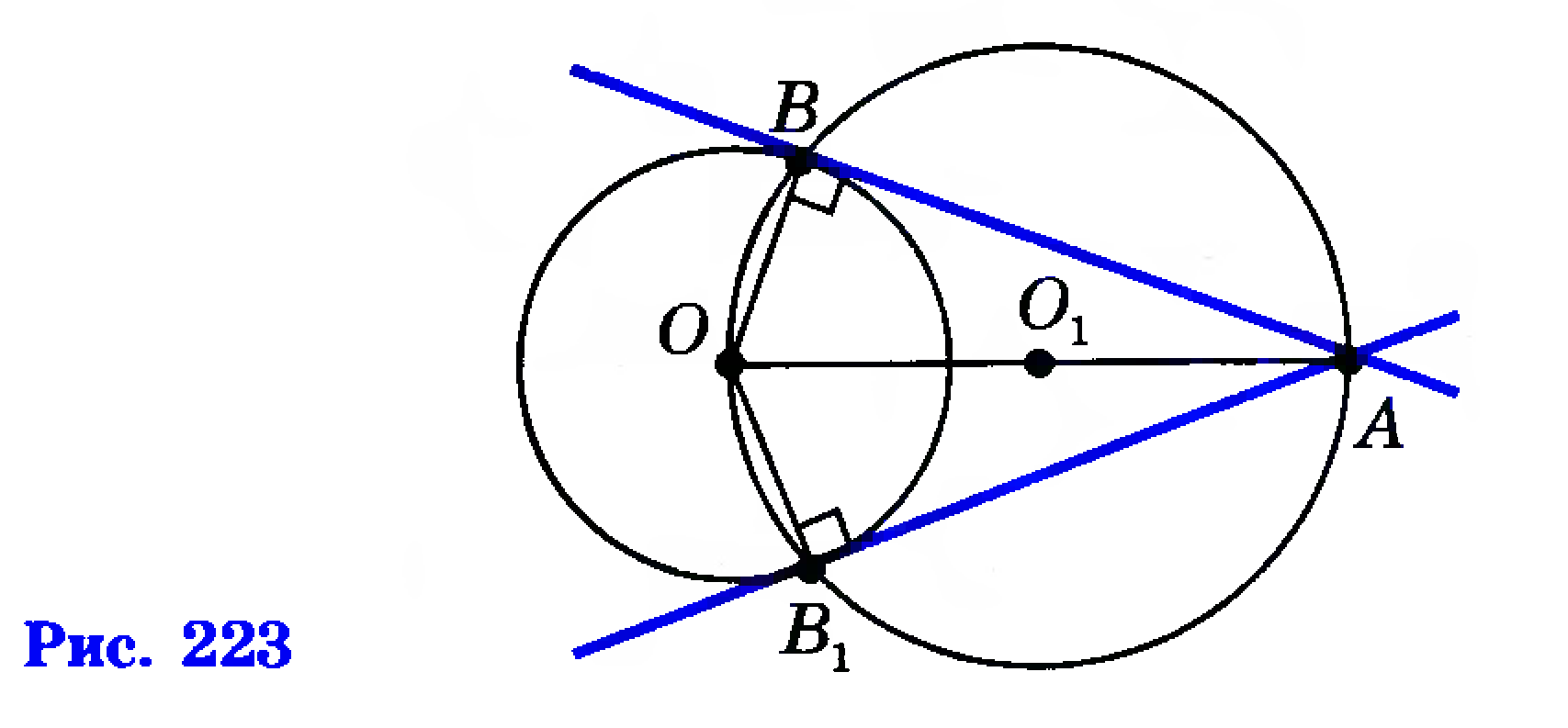 1) ОА - отрезок соединяющий центр окружности и данную точку.2)  О1 – середина ОА3)  Окр (О1, О1А)  окр(О,ОВ) =В14) ОВ1АB1Как изменится решение, если  дорога будет проходить прямо к пруду? Решения нет.Ученики составляют задачу.IV этап. Итоги урока. Рефлексия.IV этап. Итоги урока. Рефлексия.Деятельность учителяДеятельность учащихся(Ф)Что сегодня узнали на уроке?Оцените свою работу на уроке.(И) Домашнее задание: № 588; решить задачу, составленную самостоятельно на уроке.